ЧЕМПИОНЫ XIII ВСЕРОССИЙСКОЙ ВЫСТАВКИ ОХОТНИЧЬИХ СОБАК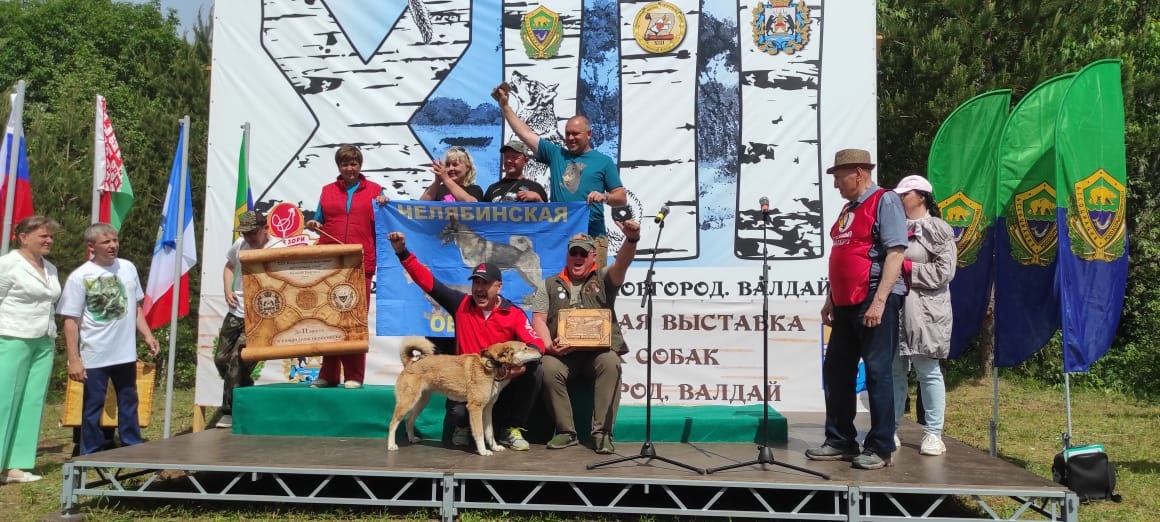 ЧЕМПИОН XIII ВСЕРОССИЙСКОЙ ВЫСТАВКИ ОХОТНИЧЬИХ СОБАКЛайка западносибирская Р-ШИЛКАвл. Куликов В.В. г.Юрюзань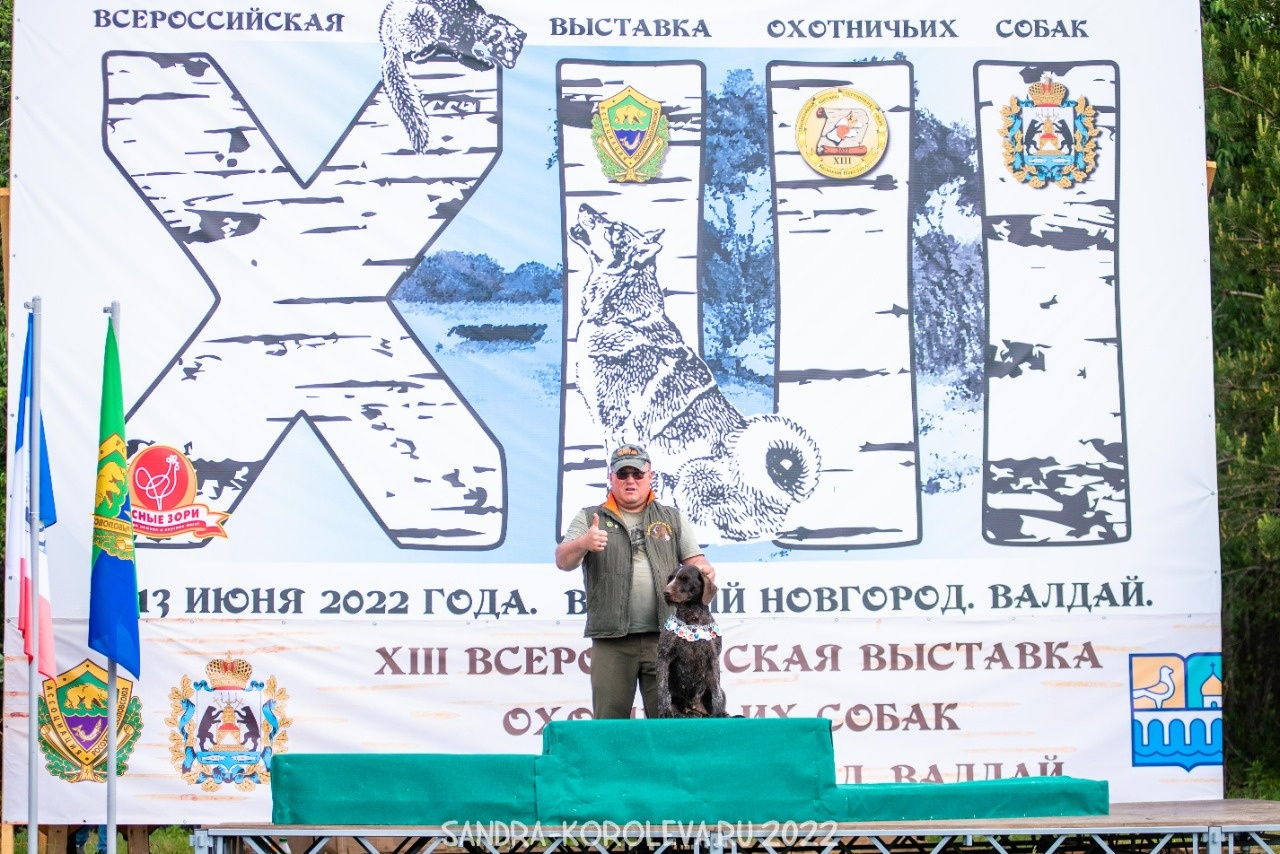 ЧЕМПИОН  ХIII ВСЕРОССИЙСКОЙ ВЫСТАВКИ ОХОТНИЧЬИХ СОБАКдратхаар  ЕГЕРМАСТЕР ПАНТЕРАвл. Кузьминов А.А г.Копейск